The Department for Digital, Culture, Media and Sport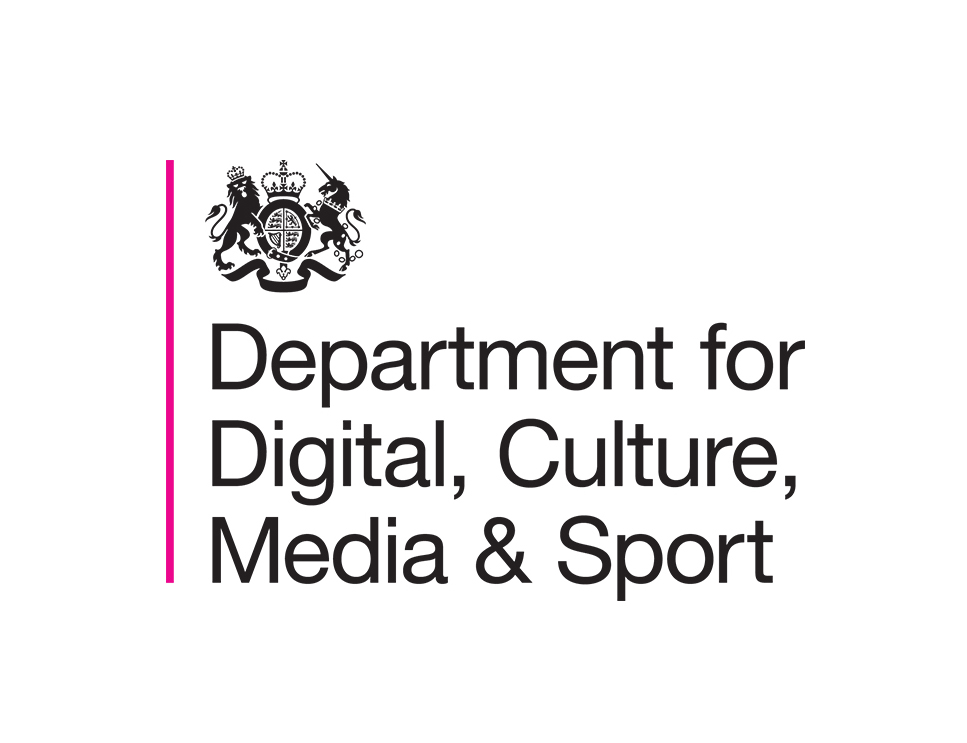 100 Parliament StreetLondonSW1A 2BQ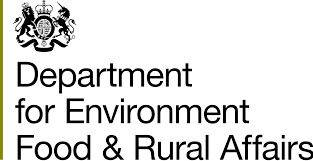 The Department for Environment, Food and Rural Affairs2 Marsham St London SW1P 4DFFibre in Water Project Participation AgreementIn April 2021, the Department for Digital, Culture, Media and Sport (DCMS) and Department for Environment, Food and Rural Affairs (DEFRA) received funding for the Fibre in Water (FiW) project, containing commitments to allocate grant funding to collaborative telecoms and water technologies. An important success factor for DCMS and for DEFRA will be how members of the UK telecoms and water ecosystems collaborate, share knowledge and join up. For this reason, DCMS and DEFRA have developed a series of principles called the "FiW Project Participation Principles" (or FiW PPPs) that embody the expectations of participants in the telecoms and water ecosystems. The FiW PPPs are as follows:Principle 1:	Knowledge and outcomes are measured and sharedPrinciple 2:	Collaboration takes place between projects and across the telecoms and water ecosystemPrinciple 3:	Fostering an open and interoperable market for FiWPrinciple 4:	Secure by designPrinciple 5:	Promoting the UK as a world leader in new telecoms and water technologies The full text of the principles is attached to this document.This Participation Agreement (governed by the laws of England and Wales) is not itself a binding document.  However, by becoming a signatory to this FiW Project Participation Agreement, you are showing your commitment to the UK telecoms and water ecosystems and to the FiW PPPs.As the competition evolves, so may the expectations of the ecosystem participants, so we may need to amend the principles from time to time. DCMS and DEFRA intend on consulting with signatories before making changes to the principles.Please sign this document where indicated over the page and return a signed original to DCMS and DEFRA. Your signed version of the Participation Agreement may be published online and DCMS (and its delivery partners) may include your name and logo in promotional materials.Yours sincerely[DCMS to insert name of signatory][DCMS to insert title of signatory]Acknowledgement and agreement to the 5GTT Programme Participation Agreement By signing below, you acknowledge and agree (either individually, if applicable, or on behalf of the organisation stated below) that you agree to the terms set out in the 5GTT Programme Participation Agreement. If you are signing on behalf of an organisation, you warrant that you are an authorised signatory for the organisation stated.FIBRE IN WATER PROJECT PARTICIPATION PRINCIPLESPrinciple 1:  Knowledge and outcomes are measured and sharedSignatories to the Participation Agreement (Participants) are expected to collect and share knowledge regarding their activities and experiences, including lessons learned, case studies and other knowledge gained in the feasibility studies and pilot. Participants are expected to monitor and evaluate the progress and success of their feasibility studies and pilots, sharing that information with other projects within the competition. The aim of this activity is to inform the ecosystem, seek feedback and dialogue, build a pool of knowledge and expertise, surface common challenges, boost efficiency in other projects, and reach a wider audience than if knowledge and outcomes are shared by the Government alone.Principle 2:  Collaboration takes place between projects and across the telecoms and water ecosystemParticipants are expected to work with Government and other projects and initiatives in an open and collaborative manner, to leverage the work of the competition and encourage increased inward investment and the timely deployment and take up of FiW solutions in the UK.Principle 3:  InteroperabilityActivities under the competition, including feasibility studies and pilots, are expected to build on and apply emerging international standards and also standards, protocols and ways of working adopted by the telecoms and water ecosystem in the UK, with the aim of achieving interoperability.The aim of this activity is to work towards a model leading to increased functionality and learnings for the competition and its participants. Principle 4:  Secure by designA crucial feature of all activities under the competition, including feasibility studies and pilots, is maintaining the security and integrity of the technology and facilities being funded. Additionally, there should be no detrimental impact on the security and integrity of existing water sector assets, systems or related infrastructure, and existing security and emergency planning standards and obligations must be maintained at all times. We are partnering with the National Cyber Security Centre, Ofcom, Ofwat and the Drinking Water Inspectorate to help provide guidance on standards and cyber security.The aim of this activity is to enshrine security in the deployment of FiW products and services in the UK, and to ensure that future networks are secure in support of the Government's aim to make the UK the safest place to live and do business online.Principle 5:  Promoting the UK as a world leader in new telecoms and water industries Participants are expected to be advocates for FiW solutions (at home and abroad). Working together to put the UK and UK businesses in the best position possible to enjoy the efficiency and productivity benefits of FiW and to be world leaders.This may involve providing case studies, and participation in events or publicity activities, to support and promote the outcomes of the FiW Competition.Name of organisation / individualSignature:Name:(Only if signing on behalf of an organisation; if not, leave blank)Position:(Only if signing on behalf of an organisation; if not, leave blank)Date of signature: